ПРОТОКОЛ № 47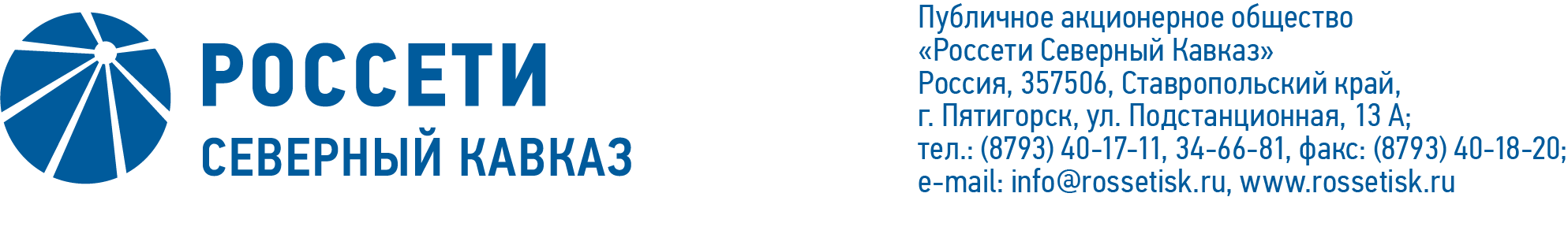 заседания Комитета по технологическому присоединению к электрическим сетям при Совете директоров ПАО «Россети Северный Кавказ»Место подведения итогов голосования: Ставропольский край, г. Пятигорск,                         ул. Подстанционная, д.13а, ПАО «Россети Северный Кавказ».Дата проведения: 14 апреля 2022 г.Форма проведения: опросным путем (заочное голосование).Дата составления протокола: 14 апреля 2022 г.Всего членов Комитета по технологическому присоединению к электрическим сетям при Совете директоров ПАО «Россети Северный Кавказ» – 4 человека.В заочном голосовании приняли участие:Корнеев Александр Юрьевич,	Курявый Станислав Михайлович, Дианов Леонид Викторович,Скрипальщиков Дмитрий Николаевич.	Кворум имеется. ПОВЕСТКА ДНЯ:1. О рекомендациях Совету директоров Общества по вопросу                              «О текущей ситуации в деятельности Общества по технологическому присоединению потребителей к электрическим сетям за 2021 год».2. О рассмотрении отчета о выполнении КПЭ за 2021 год по соблюдению сроков осуществления технологического присоединения.3. О рассмотрении информации о разработке «Комплексных программ развития электрических сетей 35 кВ и выше на территории субъектов Российской Федерации на 5-ти летний период» в цикле 2022 года.ИТОГИ ГОЛОСОВАНИЯ И РЕШЕНИЯ, ПРИНЯТЫЕ ПО ВОПРОСАМ ПОВЕСТКИ ДНЯ:Вопрос №1: О рекомендациях Совету директоров Общества по вопросу                              «О текущей ситуации в деятельности Общества по технологическому присоединению потребителей к электрическим сетям за 2021 год».Решение:Рекомендовать Совету директоров Общества принять следующее решение:«Принять к сведению отчет генерального директора Общества                                   «О текущей ситуации в деятельности Общества по технологическому присоединению потребителей к электрическим сетям за 2021 год» в соответствии с приложением к настоящему решению Совета директоров Общества». Голосовали «ЗА»: Корнеев А.Ю., Курявый С.М., Дианов Л.В., Скрипальщиков Д.Н.«ПРОТИВ»: нет. «ВОЗДЕРЖАЛСЯ»: нет.Решение принято единогласно.Вопрос №2: О рассмотрении отчета о выполнении КПЭ за 2021 год по соблюдению сроков осуществления технологического присоединения. Решение:Принять к сведению отчет о выполнении КПЭ за 2021 год по соблюдению сроков осуществления технологического присоединения согласно приложению 1 к настоящему решению Комитета по технологическому присоединению к электрическим сетям при Совете директоров ПАО «Россети Северный Кавказ».Голосовали «ЗА»: Корнеев А.Ю., Курявый С.М., Дианов Л.В., Скрипальщиков Д.Н.«ПРОТИВ»: нет. «ВОЗДЕРЖАЛСЯ»: нет.Решение принято единогласно.Вопрос №3: О рассмотрении информации о разработке «Комплексных программ развития электрических сетей 35 кВ и выше на территории субъектов Российской Федерации на 5-ти летний период» в цикле 2022 года.Решение:Принять к сведению информацию о разработке «Комплексных программ развития электрических сетей 35 кВ и выше на территории субъектов Российской Федерации на 5-ти летний период» в цикле 2022 года согласно приложению 2 к настоящему решению Комитета.Голосовали «ЗА»: Корнеев А.Ю., Курявый С.М., Дианов Л.В., Скрипальщиков Д.Н.«ПРОТИВ»: нет. «ВОЗДЕРЖАЛСЯ»: нет.Решение принято единогласно.Приложение:1.Отчет о выполнении КПЭ за 2021 год по соблюдению сроков осуществления технологического присоединения.Приложение:2. Информация о разработке «Комплексных программ развития электрических сетей 35 кВ и выше на территории субъектов Российской Федерации на 5-ти летний период» в цикле 2022 года.Приложение:3.Опросные листы членов Комитета по технологическому присоединению к электрическим сетям при Совете директоров ПАО «Россети Северный Кавказ», принявших участие в голосовании.Председатель Комитета Председатель Комитета   А.Ю. КорнеевСекретарь Комитета                                                     Н.В. Толмачева    Н.В. Толмачева